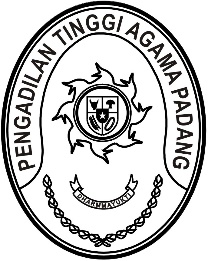 Nomor 	: W3-A//HM.01.2/6/2023	27 Juni 2023Lampiran	: satu lampiranPerihal			: Ziarah ke Makam 			  Buya H. Mansur Dt. Nagari BasaKepada Yth. Pimpinan Pondok Pesantren Yati Kamang Mudikdi-	TempatAssalamu’alaikum Warahmatullahi Wabarakatuh.Terlebih dahulu kami doakan semoga Bapak pimpinan Pondok Pesantren Yati Kamang Mudik beserta jajaran sukses selalu aktivitas sehari-hari. Aamiin. Untuk mempererat silaturahmi dan ukhuwah kami dri Pengadilan Tinggi Agama Sumatera Barat bermaksud akan melakukan kunjungan dalam rangka ziarah ke makam Buya H. Mansur Dt. Nagari Basa dan silaturahmi dengan pimpinan pondok, majelis guru dan peserta didik yang insyaAllah akan dilaksanakan pada:Hari/ tanggal	: Selasa, 8 Agustus 2023Tempat		: Pondok Pesantren Yati Kamang MudikOleh sebab itu, mohon kiranya Bapak berkenan menerima kedatangan kami pada waktu dan tempat sebagaimana tersebut di atas.Demikianlah surat ini kami sampaikan. Atas perhatian dan pertimbangannya, kami ucapkan terima kasih.Wabillahi Taufiq Wal Hidayah. Wassalamu’alaikum Warahmatullahi Wabarakatuh.Ketua,Dr. Drs. H. Pelmizar, M.H.I.